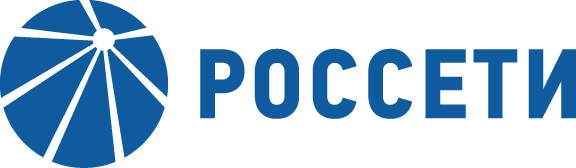 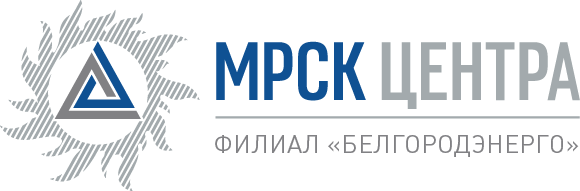 Уведомление №1об изменении условий извещения  о запросе предложений в электронной форме, участниками которого могут быть только субъекты малого и среднего предпринимательства, на право заключения Договора на поставку ламп освещения для нужд ПАО «МРСК Центра» (филиала «Белгородэнерго»)   (опубликовано на официальном сайте Российской Федерации для размещения информации о размещении заказов www.zakupki.gov.ru, на электронной торговой площадке ПАО «Россети» https://msp.roseltorg.ru № 32008947353  от 03.03.2020 г., а так же на официальном сайте ПАО «МРСК Центра» www.mrsk-1.ru в разделе «Закупки»Организатор запроса предложений ПАО «МРСК Центра», расположенный по адресу: РФ, 308000, г. Белгород,  ул.Преображенская, д. 42, к.715, (контактное лицо: Михайличенко Татьяна Викторовна, контактный телефон (4722) 30-45-69), настоящим вносит изменения в извещение запросе предложений в электронной форме, участниками которого могут быть только субъекты малого и среднего предпринимательства, на право заключения Договора на поставку ламп освещения для нужд ПАО «МРСК Центра» (филиала «Белгородэнерго»).Внести изменения в извещение и закупочную документацию и изложить в следующей редакции:Изложить в следующей редакции:пункт 5 закупочной документации ИНФОРМАЦИОННАЯ КАРТА ЗАКУПКИ:  «…По Лоту №1:      5 286 138,90 (пять миллионов двести восемьдесят шесть тысяч сто тридцать восемь) рублей  90 копеек РФ, без учета НДС; НДС составляет  1 057 227,78  (один миллион пятьдесят семь тысяч двести двадцать семь) рублей 78 копеек РФ; 6 343 366,68 (шесть миллионов триста сорок три тысячи триста шестьдесят шесть) рублей  68 копеек РФ, с учетом НДС.….» Примечание:По отношению к исходной редакции извещения и закупочной документации запросе предложений в электронной форме, участниками которого могут быть только субъекты малого и среднего предпринимательства, на право заключения Договора на поставку ламп освещения для нужд ПАО «МРСК Центра» (филиала «Белгородэнерго»), внесены следующие изменения:-  Изменены Сведения о начальной (максимальной) цене договора (цена лота)В части не затронутой настоящим уведомлением, Поставщики руководствуются извещением и закупочной документацией запросе предложений в электронной форме, участниками которого могут быть только субъекты малого и среднего предпринимательства, на право заключения Договора на поставку ламп освещения для нужд ПАО «МРСК Центра» (филиала «Белгородэнерго»), (опубликовано на официальном сайте Российской Федерации для размещения информации о размещении заказов www.zakupki.gov.ru, на электронной торговой площадке ПАО «Россети» https://msp.roseltorg.ru ru  № 32008947353 от 03.03.2020 г.,  а так же на официальном сайте ПАО «МРСК Центра» www.mrsk-1.ru в разделе «Закупки»).Председатель закупочной комиссии -заместитель генерального директора-директор филиалаПАО «МРСК Центра»-«Белгородэнерго»		С.Н.Демидов